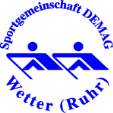 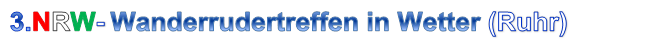 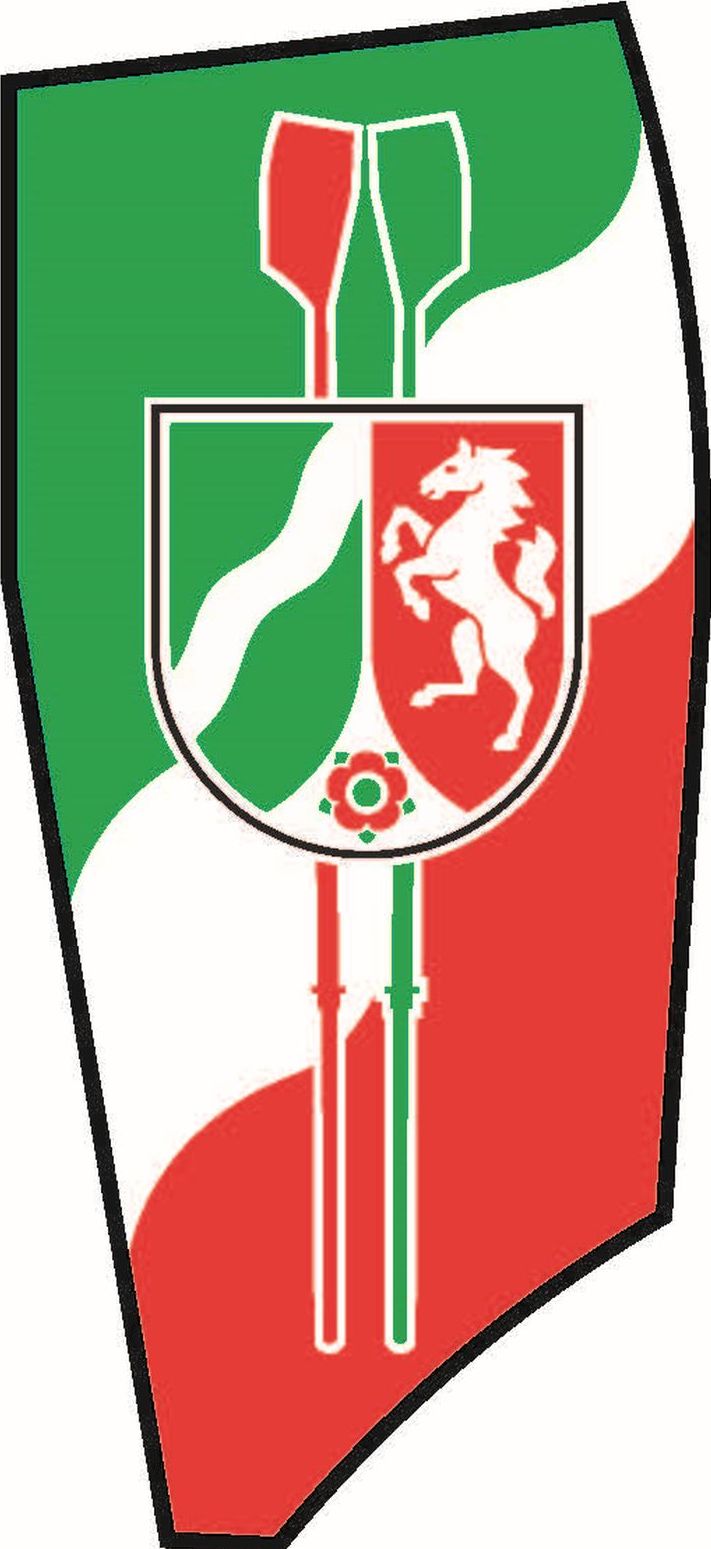 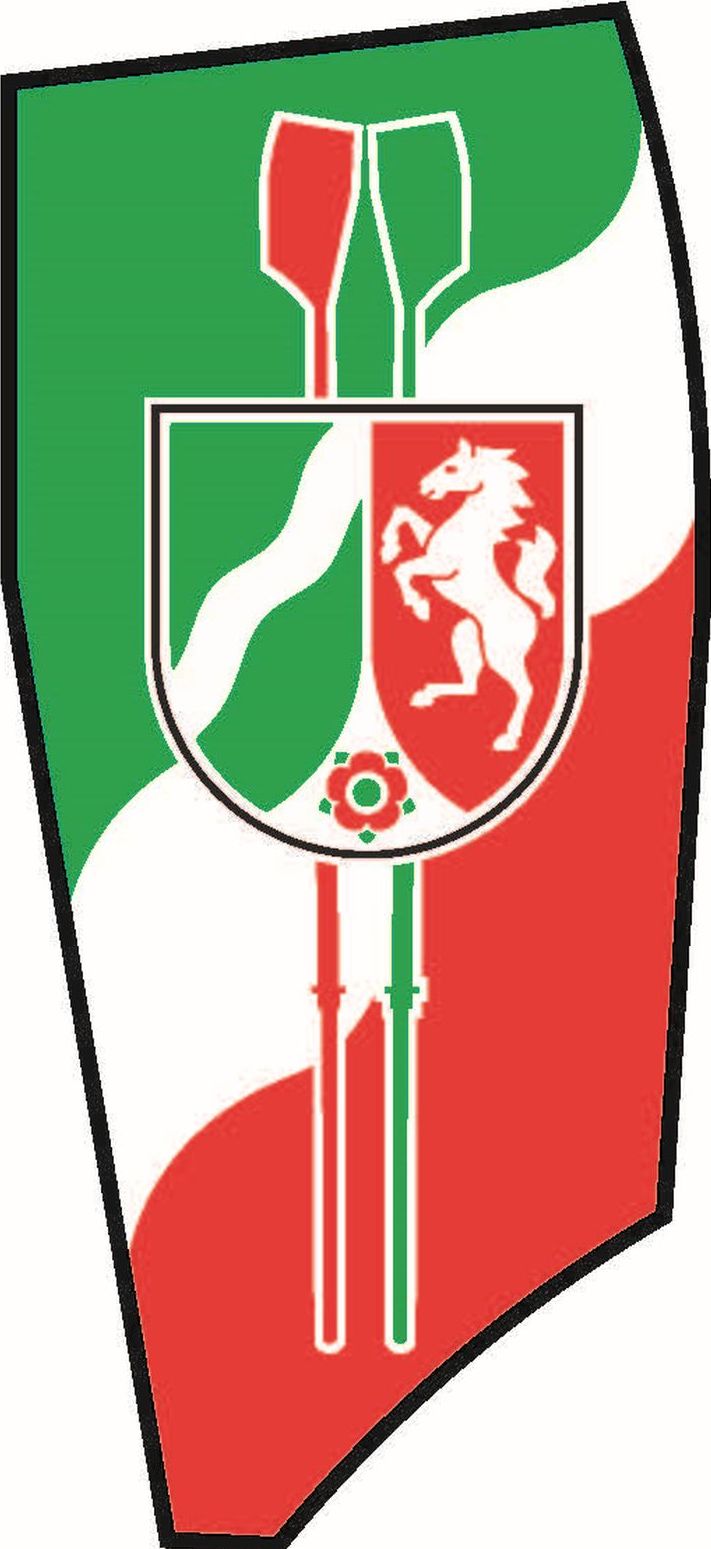 Anmeldungen zum Landes-WRT2020                   Meldeschluss 15.08.2020		Details und Kosten zur Meldung:				01Vor- + Nachname:Verein: Tel.:  E-Mail:Adresse:02Vor- + Nachname:Verein: Tel.:  E-Mail:Adresse:03Vor- + Nachname:Verein: Tel.:  E-Mail:Adresse:04Vor- + Nachname:Verein: Tel.:  E-Mail:Adresse:05Vor- + Nachname:Verein: Tel.:  E-Mail:Adresse:Titel  (Einzel-Betrag in €) M-Nr.: 01 M-Nr.:02 M-Nr.:03 M-Nr.:04 M-Nr.:05Paket Obere Ruhr	  (36€)Paket Landangebot	  (36€)Zusatz-L. ÜN Hotel**	  (33€)Zusatz-L. ÜN Hotel***	  (48€)Zusatz-L. ÜN Hotel****	  (46€)Paket RuhrPlus So   	  (15€)Zusatz-L. Rollsitzplatz  (10€)Altern.KM-Rudern11.10. (5€)Anfrage EZ (+15€, +20€, +25€)Leistungen in Summe Datum UnterschriftBei Vereins- bzw. Gruppen-Anmeldung:	Verein  +  Unterschrift der / des Verantwortlichen		Datum